Туркушская ОШ – филиал МБОУ Саконской СШОтчет о проведенных мероприятиях областной декады "Нам не забыть весну Победы!" с 1 по 10 мая 2016г., посвященной празднованию Победы в Великой Отечественной войне 1941-1945 гг.Директор школы_______________________О.А.Поселеннова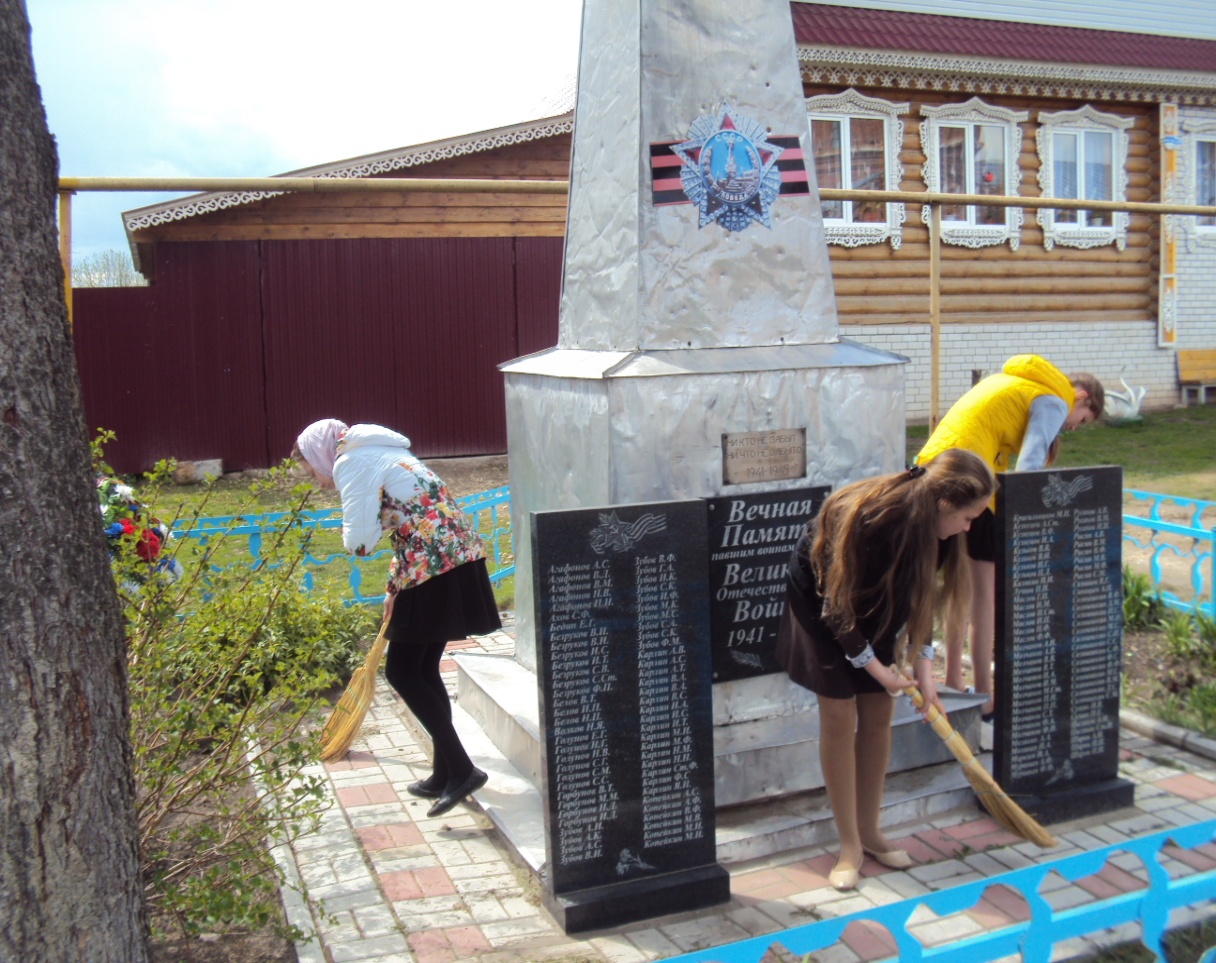 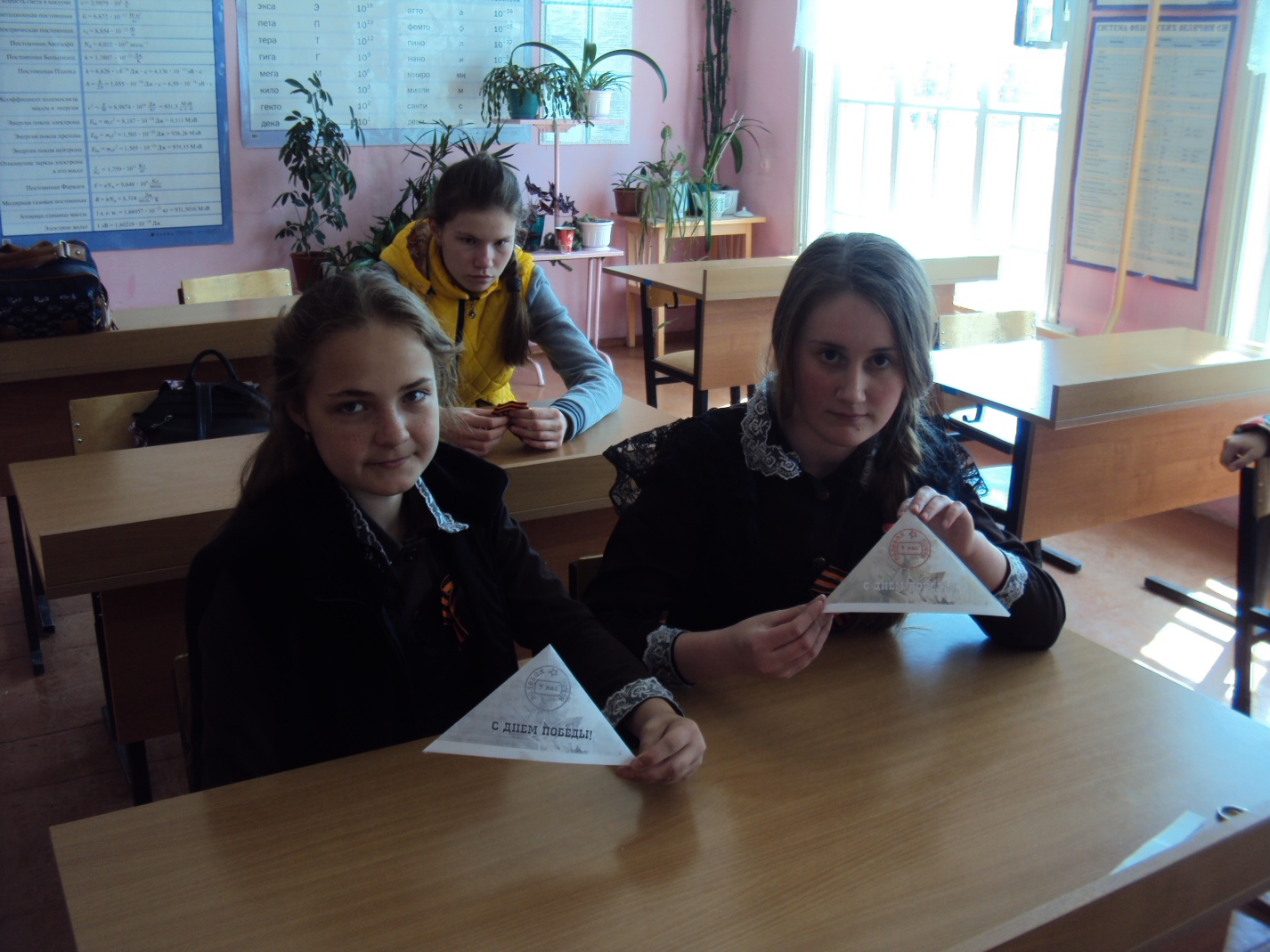 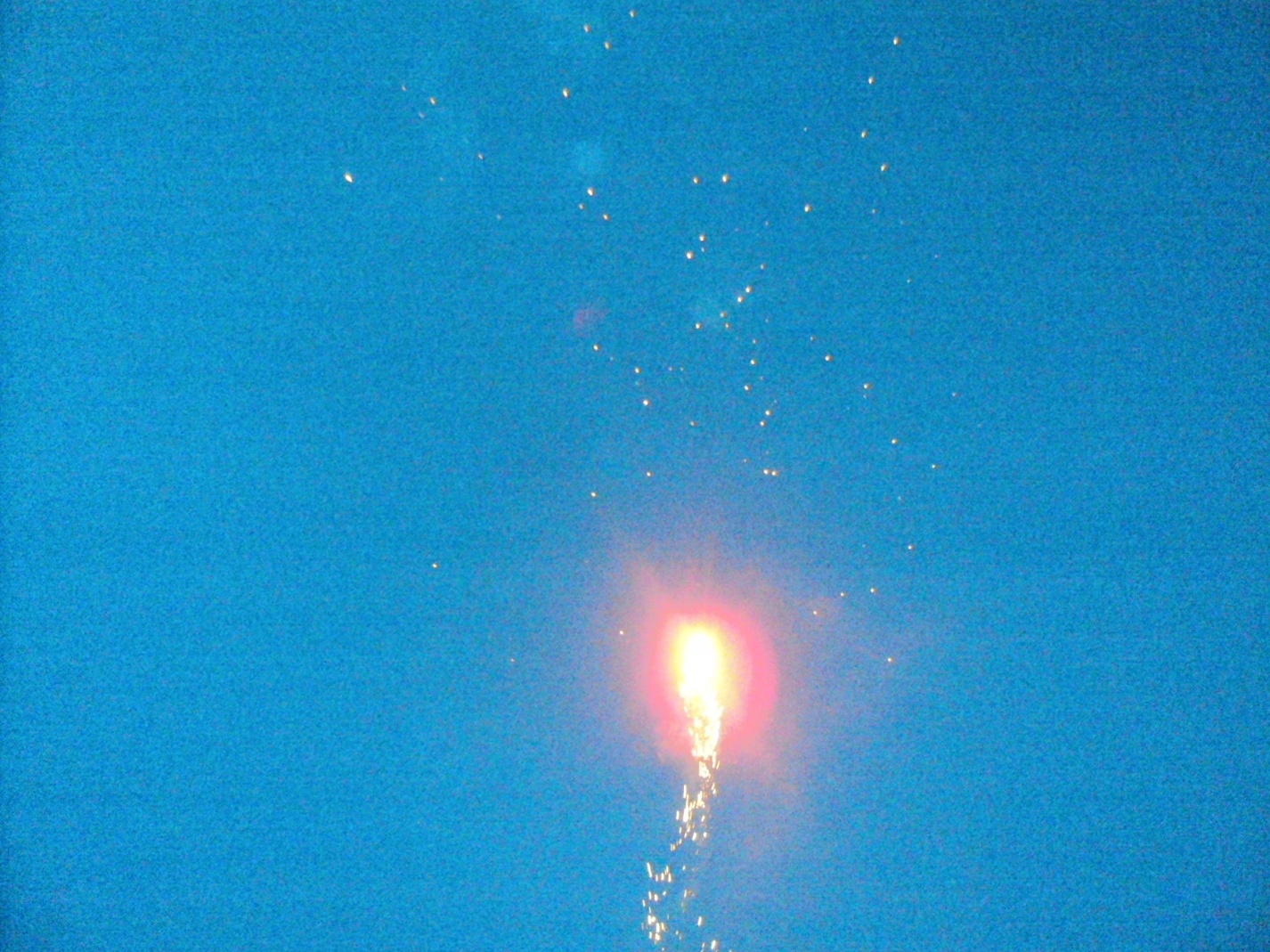 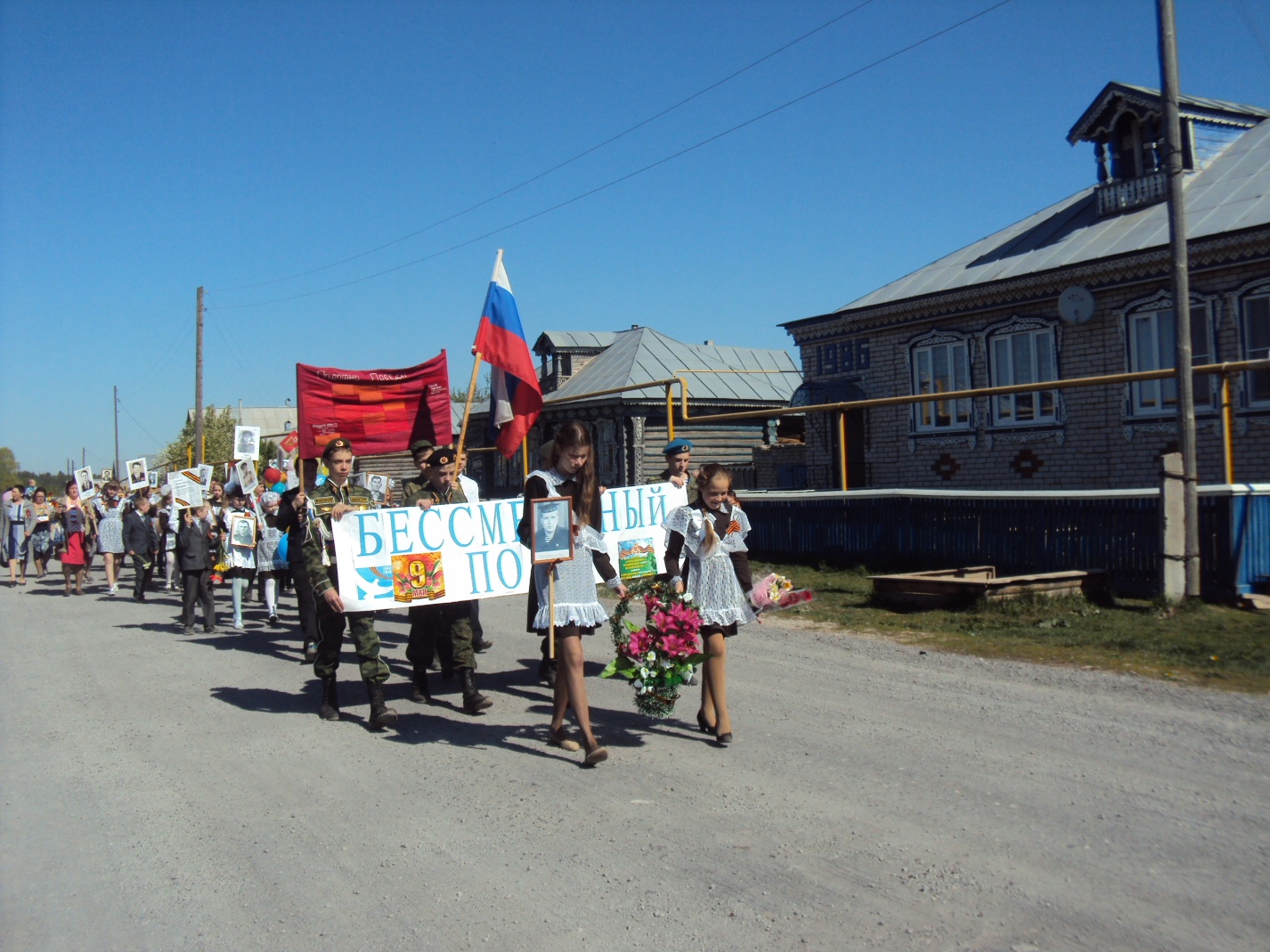 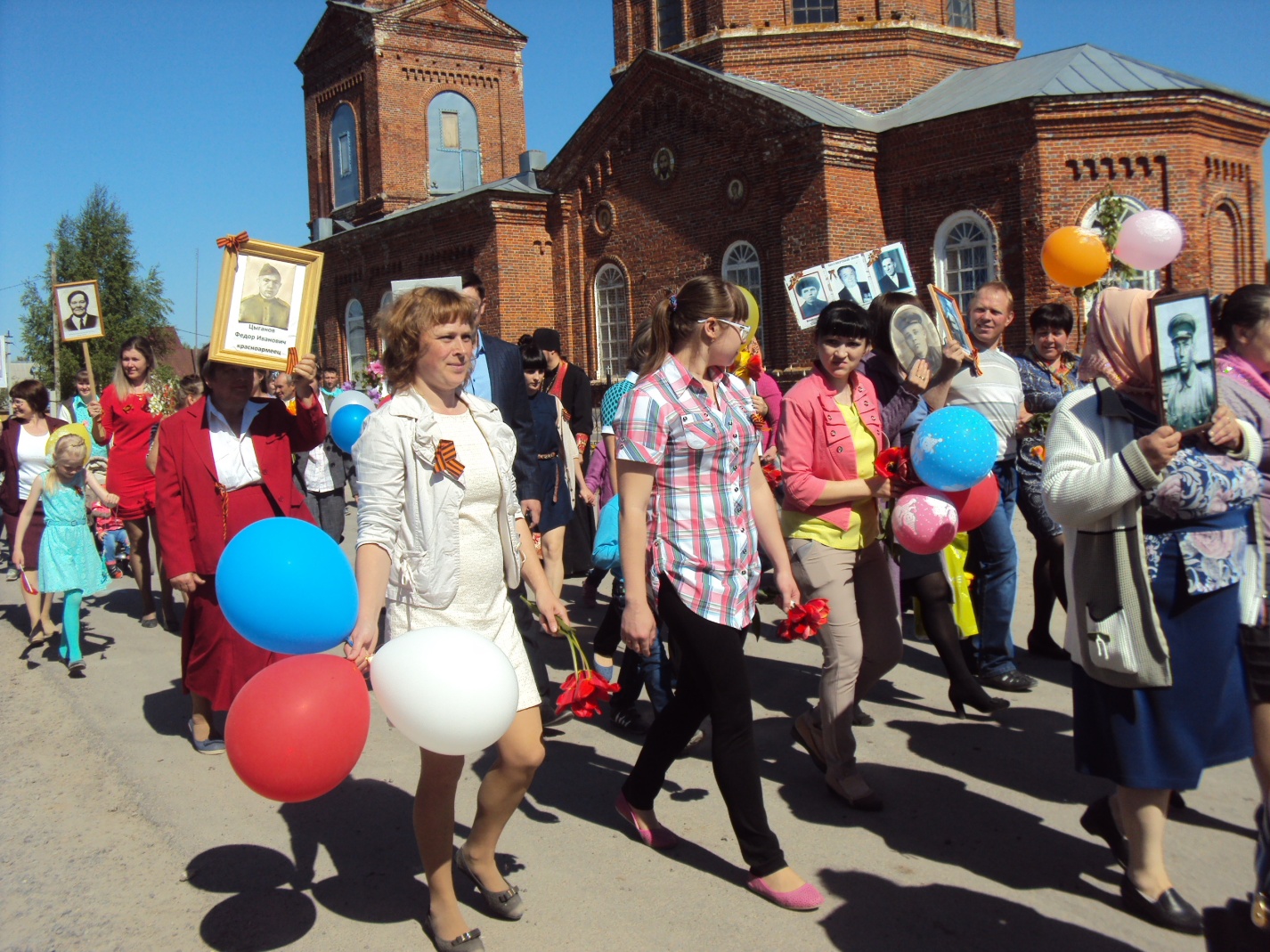 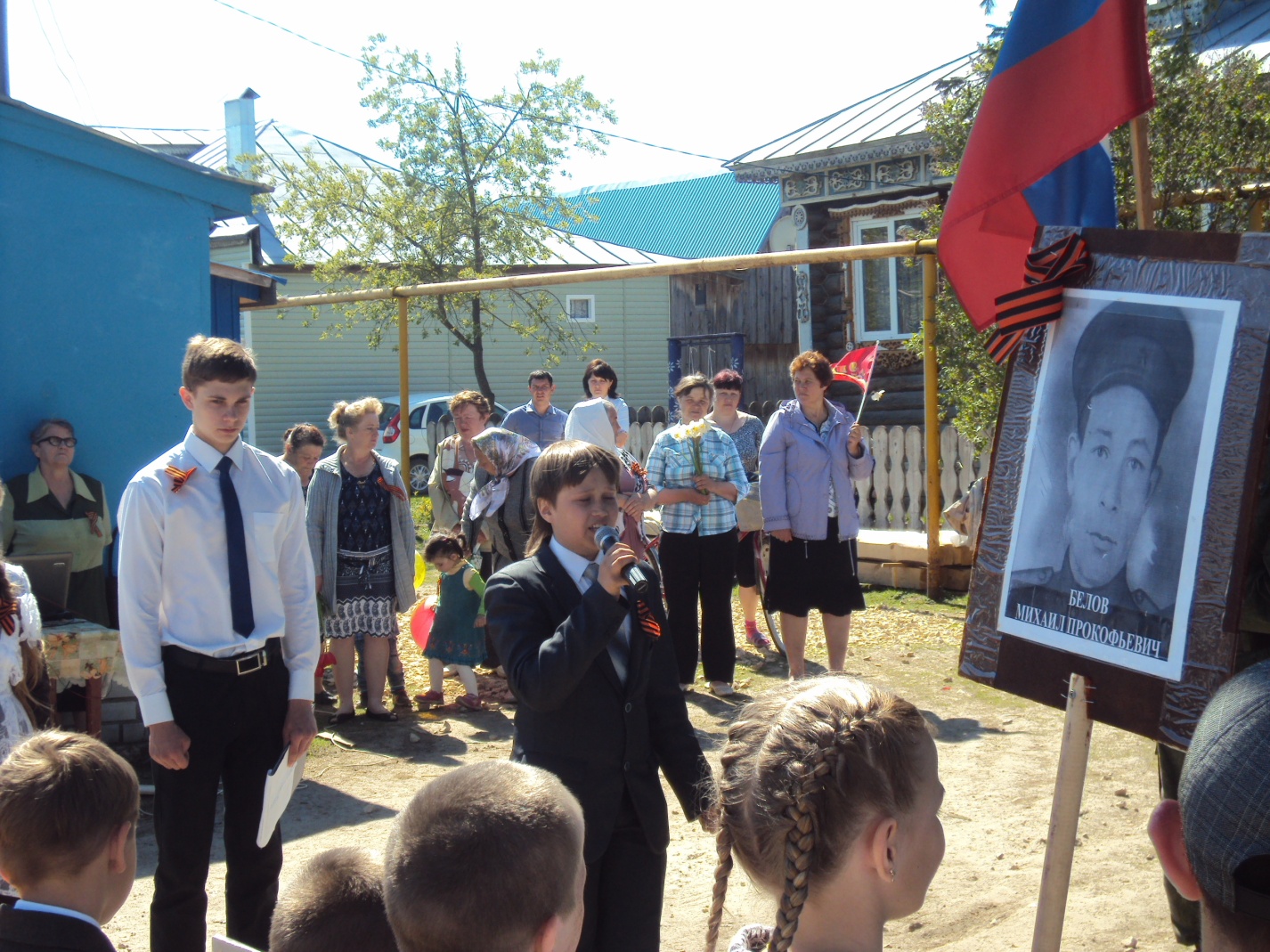 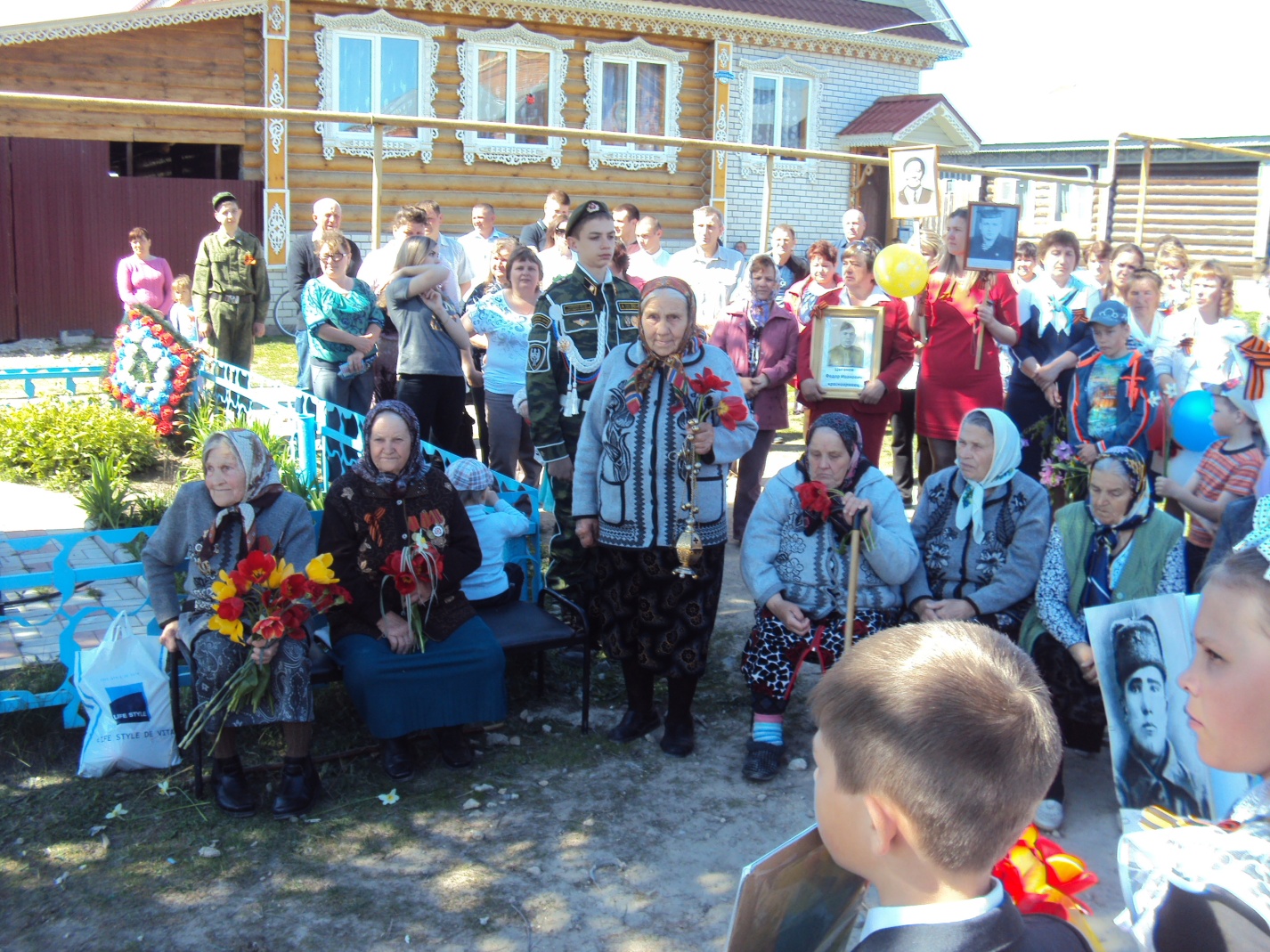 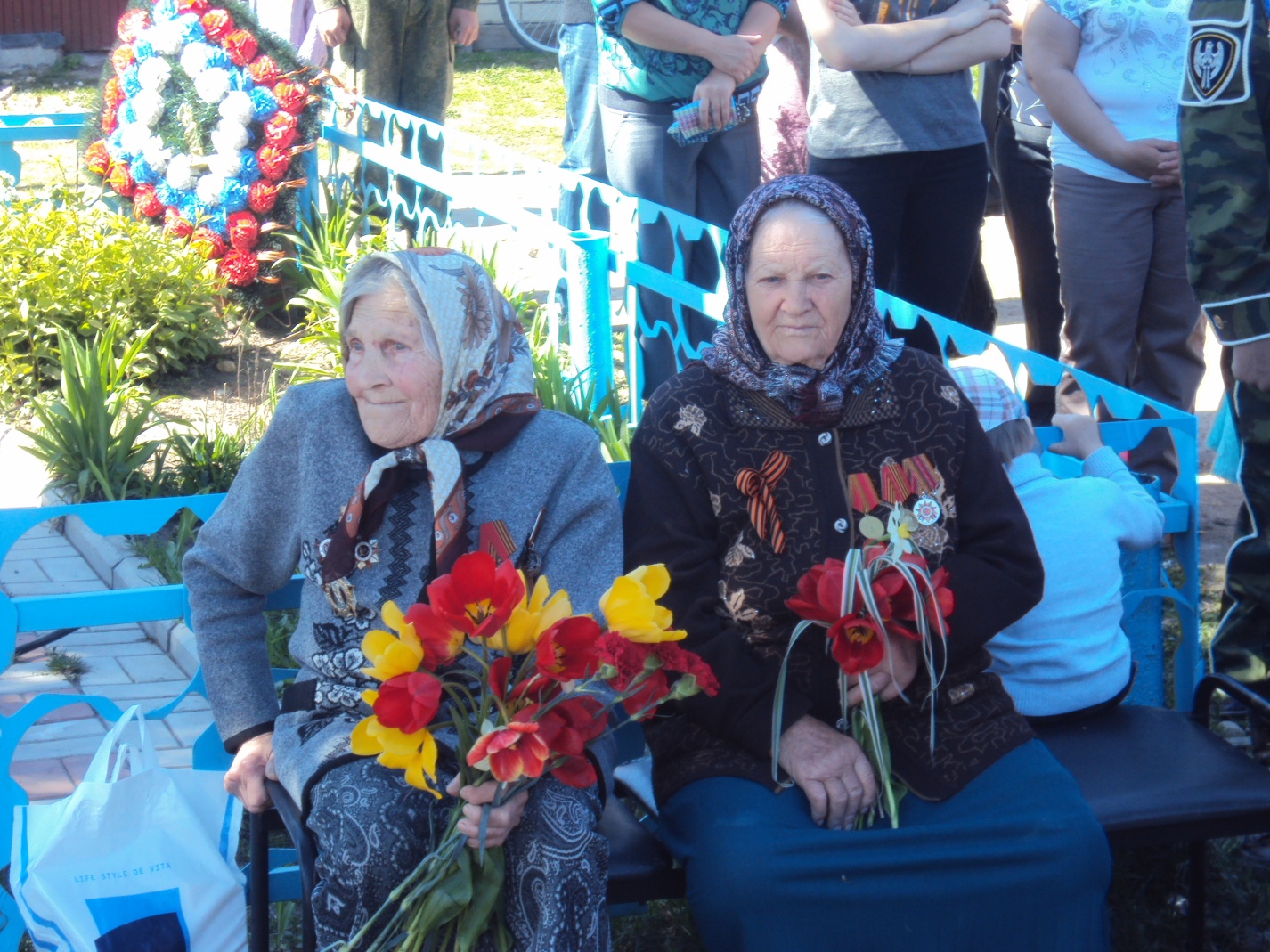 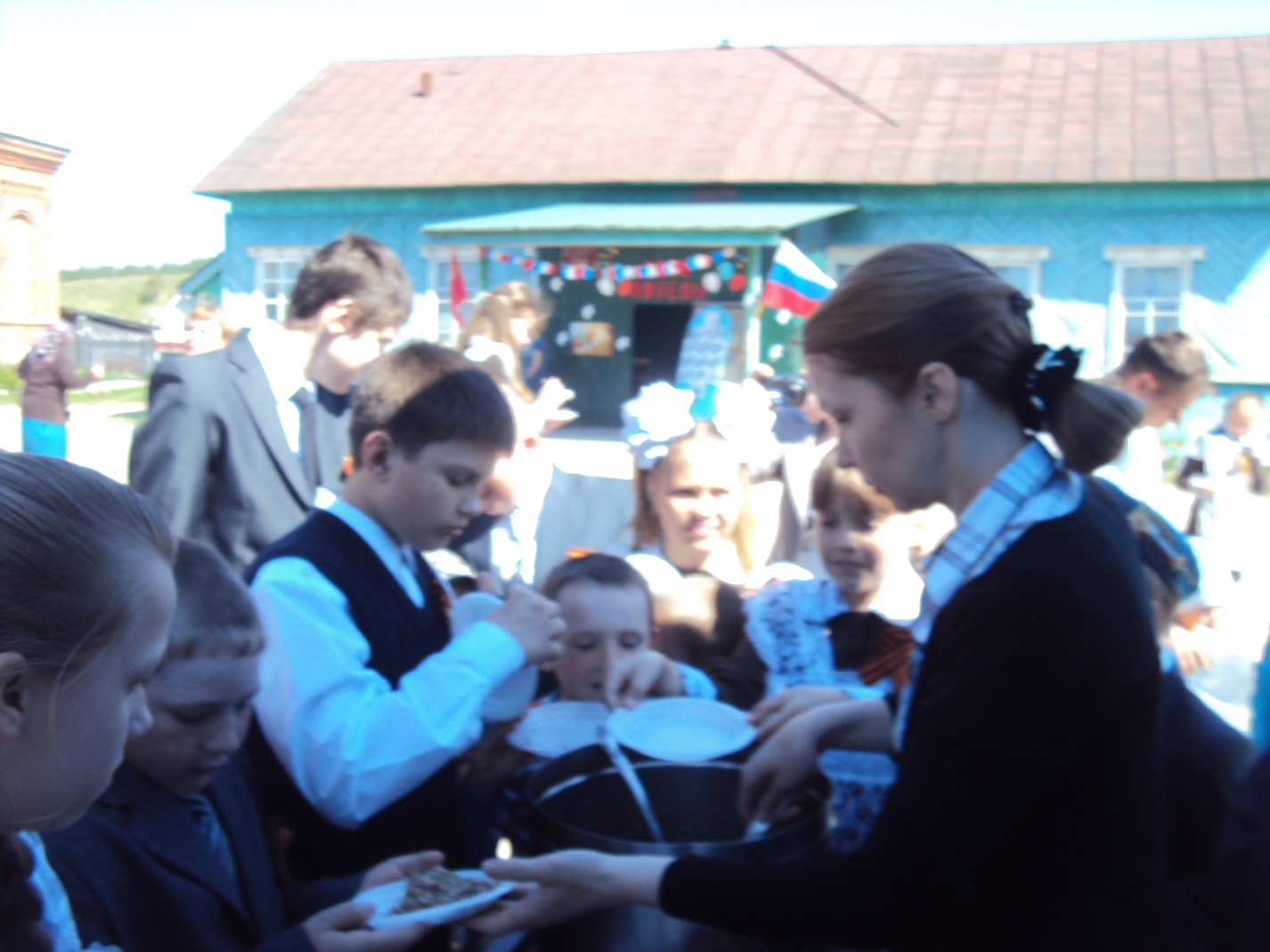 № п/пМероприятиеДата проведения мероприятияОтветственный 1Старт Народно – патриотической акции "Георгиевская ленточка"01.05.2016г. – 10.05.2016г.Замдиректора по УВР, классные руководители2Уход за могилами ветеранов Великой Отечественной войны, умерших в мирное время и схороненных в селе Туркуши.02.05.2016г.Вожатый, пионерская организация «Патриот»3Уход за  могилой   Бурдаковой Марии Васильевны – труженика тыла и бывшего учителя, отличника народного просвещения.02.05.2016г.Вожатый, пионерская организация «Патриот»4Уборка территории у памятника погибшим воинам односельчанам.03.05.2016г.Вожатый, пионерская организация «Патриот»5Уборка  территории у дома вдовы участника Великой Отечественной войны – Молчановой Марии Михайловны04.05.2016г.Вожатый, пионерская организация «Патриот»6Создание поздравительной открытки ветерану и георгиевских лент.05.05.2016г.Волонтерское объединение «Темп»7Классные часы "Односельчане – участники Великой Отечественной войны"06.05.2016г. – 07.05.2016г.Классные руководители 8Изготовление подарка ветерану (ромашка с пожеланиями от детей, сладкий подарок). Вручение подарка и поздравительной открытки ветерану. 07.05.2016гВолонтерское объединение «Темп»9Акция "Бессмертный полк"09.05.2016г.Заместитель директора, вожатый, классные руководители.10Панихида около Памятника воинам, отдавшим свою жизнь за освобождение Отечества.09.05.2016г.Заместитель директора, классные руководители11Митинг, посвященный 71-годовщине Великой Победы.09.05.2016г.Заместитель директора, вожатый, классные руководители12Концертная программа09.05.2016г.Заместитель директора, вожатый, классные руководители13Солдатская кухня.09.05.2016г.Заместитель директора, классные руководители